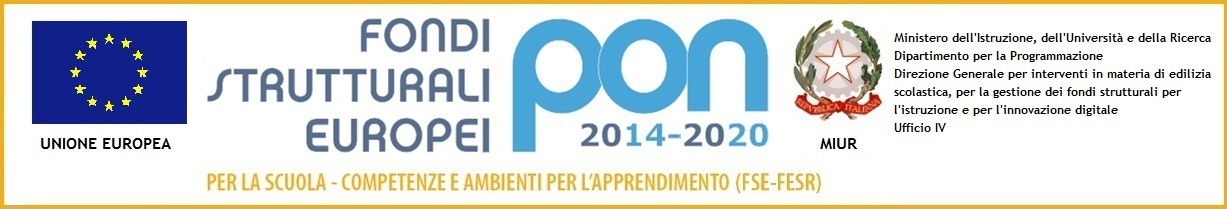 Ministero dell’istruzione, dell’università e della ricercaISTITUTO COMPRENSIVO PADRE PINO PUGLISI già VIA ALDO MORO BUCCINASCOVia Tiziano,9 – 20090 Buccinasco (Milano)tel. 0248842132 - 0245712964 – fax 0245703332e-mail: miic8ef00b@istruzione.it – icsaldomoro@gmail.compec: miic8ef00b@pec.istruzione.itGRIGLIA OSSERVATIVA PER L’ATTIVITA’ PEER TO PEERDocente tutor ……………………………………..Docente neo immesso ……………………………..Si ricorda che per l’osservatore è importante essere consapevole che l’uso della propria persona come strumento di osservazione non è neutro: chi osserva deve tenere costantemente conto della sua parte giudicante (e tenerla sotto controllo) e, insieme, essere consapevole che sta condizionando il contesto e lo stesso osservato.____________________________________________SCHEDA INFORMATIVA DELLA CLASSEData.………………………………………Classe.…………………………………………………………………………………………………La classeN° di alunni presenti: femmine…………, maschi…..……N° di alunni assenti………………………..Presenza di studenti stranieri…………………………………………………………………………..Presenza di studenti diversamente abili….…………………………………………………………….Presenza di studenti con DSA…………………………………………………………………………Presenza di studenti con BES…………………………………………………………………………Alunni ripetenti………………………………………………………………………………………...Altre informazioni..................................................................................................................................………………………………………………………………………………………………….................................………………………………………………………………………………………………………………………….LEZIONE OSSERVATA Orario dalle ………..   alle ………..Disciplina/Area di insegnamento ………………………………SCHEDA DI OSSERVAZIONE DELLA LEZIONE
Osservare la gestione delle ROUTINES di accoglienza e/o di passaggio dell’ attività (saluti, ripresa/richiesta di quello che è successo prima, piccole azioni che si ripetono ogni volta,…)TIPOLOGIA DI ATTIVITA’ OSSERVATA:TIPOLOGIA DI ATTIVITA’ OSSERVATA:TIPOLOGIA DI ATTIVITA’ OSSERVATA:Gestione dell’attivitàNoteL’insegnante ha predisposto materiali adeguati per tutti SI NO(quale tipologia a quali diversi gruppi si pensa: BES, stili cognitivi diversi, DSA,…)Gli alunni hanno libero accesso ai materiali SI NOL’insegnante utilizza dotazioni informatiche SI NOSpiegare a quale dotazione potrebbero accedereL’insegnante utilizza diversi mediatori didattici (immagini, oggetti, filmati,….) SI NOGestione degli Spazi e dei tempiGestione degli Spazi e dei tempiGestione degli Spazi e dei tempiGestione degli Spazi e dei tempiHa predisposto gli spazi in modo coerente all’attività  SI NODisposizione banchi, aule specifiche, utilizzo di spazi comuni, spazi esterni alla scuola,…..I tempi previsti nella progettazione sono stati rispettati SI NOSe si, perchéSe no, perchéGestione della comunicazione Gestione della comunicazione Gestione della comunicazione Gestione della comunicazione Presenta e spiega gli obiettivi e fasi dell’attività SI NOTiene contatto oculare/spaziale (gira per la classe) con tutti gli  alunni SI NO QUALCHE VOLTA SI NO QUALCHE VOLTAL’insegnante fa esempi legati alla vita degli alunni SI NOL’insegnante controlla i segnali di richiesta di contatto/aiuto che gli alunni manifestano SI NO QUALCHE VOLTA SI NO QUALCHE VOLTAGli alunni sono coinvolti in modo attivo nelle proposte SI NO QUALCHE VOLTA SI NO QUALCHE VOLTANel caso non siano coinvolti, descrivere come interviene l’insegnante L’insegnante nota situazioni di empasse e interviene per venire in aiuto SI NO QUALCHE VOLTA SI NO QUALCHE VOLTACome interviene?Gestione del conflittoGestione del conflittoGestione del conflittoGestione del conflittoNel caso di alunni che disturbano, il docente sgrida SI NO QUALCHE VOLTA SI NO QUALCHE VOLTA“Nel caso di alunni che disturbano, il docente cerca di riportarli al compito e al gruppo SI NO QUALCHE VOLTA SI NO QUALCHE VOLTA“L’insegnante interviene nella gestione del conflitto tra pari SI NO QUALCHE VOLTA SI NO QUALCHE VOLTASe si, facilitando la mediazione fra  gli  alunni SI NO QUALCHE VOLTA SI NO QUALCHE VOLTASe si, indicando la soluzione da adottare SI NO QUALCHE VOLTA SI NO QUALCHE VOLTALe domande dell’insegnante sono:Le domande dell’insegnante sono:Le domande dell’insegnante sono:Le domande dell’insegnante sono:Per chiedere pareri/opinioni/contributi SI NO QUALCHE VOLTA SI NO QUALCHE VOLTARichiesta di contenuti SI NO QUALCHE VOLTA SI NO QUALCHE VOLTARichieste di dubbi SI NO QUALCHE VOLTA SI NO QUALCHE VOLTAL’insegnante  e le domande dei alunni:L’insegnante  e le domande dei alunni:L’insegnante  e le domande dei alunni:L’insegnante  e le domande dei alunni:L’insegnante incoraggia le domande degli alunni  SI NO QUALCHE VOLTA SI NO QUALCHE VOLTACome?Rilancia la domanda alla classe SI NO QUALCHE VOLTA SI NO QUALCHE VOLTAEsprime una valutazione (positiva o negativa) SI NO QUALCHE VOLTA SI NO QUALCHE VOLTAVerso chi?Riguardo Cosa?Apre spiragli perché  gli alunni trovino risposte SI NO QUALCHE VOLTA SI NO QUALCHE VOLTATipologia di compito (individuale? lavoro di gruppo?)Tipologia di compito (individuale? lavoro di gruppo?)Tipologia di compito (individuale? lavoro di gruppo?)Tipologia di compito (individuale? lavoro di gruppo?)La consegna dell’insegnante è chiara  SI NO QUALCHE VOLTA SI NO QUALCHE VOLTAIl compito è adeguato alle capacità dei singoli alunni/dei gruppi SI NO QUALCHE VOLTA SI NO QUALCHE VOLTAGestione dell’erroreGestione dell’erroreGestione dell’erroreGestione dell’erroreL’insegnante sanziona l’errore SI NO QUALCHE VOLTA SI NO QUALCHE VOLTAL’insegnante gestisce l’errore in modo che sia un’opportunità di riflessione SI NO QUALCHE VOLTA SI NO QUALCHE VOLTA(Come?)Valutazione (di prodotti/prestazioni/processi)Valutazione (di prodotti/prestazioni/processi)Valutazione (di prodotti/prestazioni/processi)Valutazione (di prodotti/prestazioni/processi)Esplicita e condivide i criteri di valutazione SI NO QUALCHE VOLTA SI NO QUALCHE VOLTAL’insegnante utilizza strumenti qualitativi di valutazione: L’insegnante utilizza strumenti qualitativi di valutazione: L’insegnante utilizza strumenti qualitativi di valutazione: L’insegnante utilizza strumenti qualitativi di valutazione: Osservazione SI NO QUALCHE VOLTA SI NO QUALCHE VOLTARispetto a quali compiti/obiettivi?Trascrizione di conversazioni SI NO QUALCHE VOLTA SI NO QUALCHE VOLTARispetto a quali compiti/obiettivi?Disegni SI NO QUALCHE VOLTA SI NO QUALCHE VOLTARispetto a quali compiti/obiettivi?Prodotti degli alunni SI NO QUALCHE VOLTA SI NO QUALCHE VOLTARispetto a quali compiti/obiettivi?Report di esperienze SI NO QUALCHE VOLTA SI NO QUALCHE VOLTARispetto a quali compiti/obiettivi?Mappe SI NO QUALCHE VOLTA SI NO QUALCHE VOLTARispetto a quali compiti/obiettivi?L’insegnante usa strumenti quantitativi di valutazione:L’insegnante usa strumenti quantitativi di valutazione:L’insegnante usa strumenti quantitativi di valutazione:L’insegnante usa strumenti quantitativi di valutazione:Prove a stimolo chiuso e risposta chiusa SI NO QUALCHE VOLTA SI NO QUALCHE VOLTARispetto a quali compiti/obiettivi?Prove a stimolo chiuso e risposta aperta SI NO QUALCHE VOLTA SI NO QUALCHE VOLTARispetto a quali compiti/obiettivi?Prove a stimolo aperta e risposta chiusa SI NO QUALCHE VOLTA SI NO QUALCHE VOLTARispetto a quali compiti/obiettivi?Prove a stimolo aperta  e risposta aperta SI NO QUALCHE VOLTA SI NO QUALCHE VOLTARispetto a quali compiti/obiettivi?